ΘΕΜΑ: Πρόσκληση  για  σύγκληση της   Οικονομικής Επιτροπής Σύμφωνα με τις διατάξεις του άρθρου 75 του Ν. 3852/2010, σας καλούμε να προσέλθετε στο Δημαρχείο, σε δημόσια  τακτική συνεδρίαση που θα γίνει στις 19-02-2020 ημέρα Τετάρτη   και ώρα 10.00 π.μ. για συζήτηση και λήψη απόφασης πάνω στο θέμα της ημερήσιας διάταξης που είναι:Συζήτηση και λήψη απόφασης για Επιλογή συνοπτικού διαγωνισμού με κριτήριο ανάθεσης την πλέον συμφέρουσα από οικονομικής άποψης προσφορά με βάση την τιμή, έγκριση μελέτης και καθορισμός όρων διακήρυξης,  για  Εργασίες καθαρισμού, ευπρεπισμού και συντήρησης πρασίνου Δήμου Λίμνης ΠλαστήραΣυζήτηση και λήψη απόφασης για ορισμό της δικηγόρου με έμμισθη εντολή του Δήμου για χειρισμό αγωγής στο Διοικητικό Εφετείο Λάρισας (χειρισμός   αγωγής από σύμβαση)2η Εισήγηση για αναμόρφωση προϋπολογισμού οικονομικού έτους 2020Συζήτηση και λήψη απόφασης για Έγκριση της με αριθμό 135/2020 απόφασης Δημάρχου που αφορά σε «Κατεδάφιση ετοιμόρροπου δημοτικού κτιρίου»Συζήτηση και λήψη απόφασης  για έγκριση 1ου πρακτικού επαναληπτικού  διαγωνισμού  «Αποχιονισμός οδών –κοινόχρηστων  χώρων Δήμου Λίμνης Πλαστήρα»Συζήτηση και λήψη απόφασης  για έγκριση 2ου πρακτικού διαγωνισμού  και κατακύρωση ή μη του αποτελέσματος του διαγωνισμού του έργου «Οδοποιία Λαμπερού»Συζήτηση και λήψη απόφασης για τροποποίηση της με αριθμό 125/2019 απόφασής μας που αφορά σε  συγκρότηση επιτροπής παρακολούθησης και παραλαβής υπηρεσιών  έτους 2020Συζήτηση και λήψη απόφασης για τη συγκρότηση επιτροπής παρακολούθησης και παραλαβής για Λοιπές παροχές σε είδος - προμήθεια γάλακτος για οδηγούς & χειριστές μηχ/των  έτους 2020Έγκριση σύναψης σύμβασης "Συντήρησης τεχνικής υποστήριξης των πληροφορικών συστημάτων των διοικητικό - οικονομικών υπηρεσιών του Δήμου Λίμνης Πλαστήρα" με τη διαδικασία της διαπραγμάτευσης χωρίς δημοσίευση, λόγω αποκλειστικότητας, έγκριση τεχνικών προδιαγραφών, καθορισμός όρων της πρόσκλησης διαπραγμάτευσης χωρίς δημοσίευση και τη συγκρότηση τριμελούς επιτροπής διαπραγμάτευσηςΣυζήτηση και λήψη απόφασης  για έγκριση 1ου πρακτικού  διαγωνισμού  «Προμήθεια υγρών καυσίμων και λιπαντικών 2020»Συζήτηση και λήψη απόφασης για Σύσταση επιτροπής παραλαβής του έργου «Βελτίωση αθλητικού χώρου στην Τ.Κ. Καρίτσας» του Δήμου Λίμνης ΠλαστήραΣυζήτηση και λήψη απόφασης σχετικά με Σύσταση επιτροπής παραλαβής του έργου «Συντήρηση οστεοφυλακίου Καλυβίων Πεζούλας» του Δήμου Λίμνης Πλαστήρα     Συζήτηση και λήψη απόφασης σχετικά με Σύσταση επιτροπής παραλαβής του έργου «Εσωτερική οδοποιία Φυλακτής» του Δήμου Λίμνης ΠλαστήραΣυζήτηση και λήψη απόφασης για Σύσταση επιτροπής προσωρινής  και οριστικής  παραλαβής των εξής έργων του Δήμου μας  «Εσωτερική Οδοποιία Λαμπερού» ,«Αποκατάσταση Οδοποιίας Καρίτσας», «Αποκατάσταση κοιμητηρίου Μοσχάτου», «Έκτακτη αποκατάσταση αγροτικού δικτύου από θεομηνία» Έλεγχος υλοποίησης προϋπολογισμού του Δήμου οικονομικού έτους 2019 και σύνταξη εκθέσεως Δ΄ τριμήνου  (Οκτωβρίου – Δεκεμβρίου) προς υποβολή στο Δημοτικό ΣυμβούλιοΣυζήτηση και λήψη απόφασης για  έγκριση του 1ου Ανακεφαλαιωτικού Πίνακα Εργασιών (Α.Π.Ε.) και του  1ου Πρωτόκολλου  Κανονισμού Τιμών Μονάδας Νέων  Εργασιών (Π.Κ.Τ.Μ.Ν.Ε.)  για το έργο   Αποκατάσταση αποχετευτικού δικτύου Κερασιάς  Συζήτηση και λήψη απόφασης για  έγκριση του 1ου Ανακεφαλαιωτικού Πίνακα Εργασιών (Α.Π.Ε.) για το έργο   Αντικατολισθητική  προστασία  Κερασιάς (ζαρζανέτ)Συζήτηση και λήψη απόφασης για  ανάκληση της με αριθμό 111/2019 απόφασής μας που αφορά σε Καθορισμό όρων  για Εγκατάσταση κεραιώνΣημείωση: Τα τακτικά μέλη σε περίπτωση απουσίας των από τη συνεδρίαση με μέριμνά τους να ειδοποιήσουν εγκαίρως τα αναπληρωματικά μέλη με την σειρά εκλογής των, όπως αυτά αναφέρονται στην πρόσκληση.		ΚΟΙΝΟΠΟΙΗΣΗ                                   Ο ΠΡΟΕΔΡΟΣ ΤΗΣ ΟΙΚΟΝΟΜΙΚΗΣ ΕΠΙΤΡΟΠΗΣ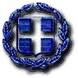 ΕΛΛΗΝΙΚΗ  ΔΗΜΟΚΡΑΤΙΑΝΟΜΟΣ ΚΑΡΔΙΤΣΑΣΔΗΜΟΣ ΛΙΜΝΗΣ ΠΛΑΣΤΗΡΑΤαχ/κη Δ/νση: Μορφοβούνι    Πληροφορίες: Στέλλα Κορομπίλια    Τηλέφωνο:24413 52208     Fax:2441095308                  ΟΡΘΗ ΕΠΑΝΑΛΗΨΗ Μορφοβούνι   14-02-2020Αρίθ. Πρωτ:       754      ΠΡΟΣ: Τα τακτικά μέλη της Οικονομικής ΕπιτροπήςΘέος ΑπόστολοςΞηροφώτου ΒασιλικήΣκόνδρας Δημήτριος Τσιαμαντάς ΣτέφανοςΣακελλαρίου ΓεώργιοςΤσιαντής Δημήτριος